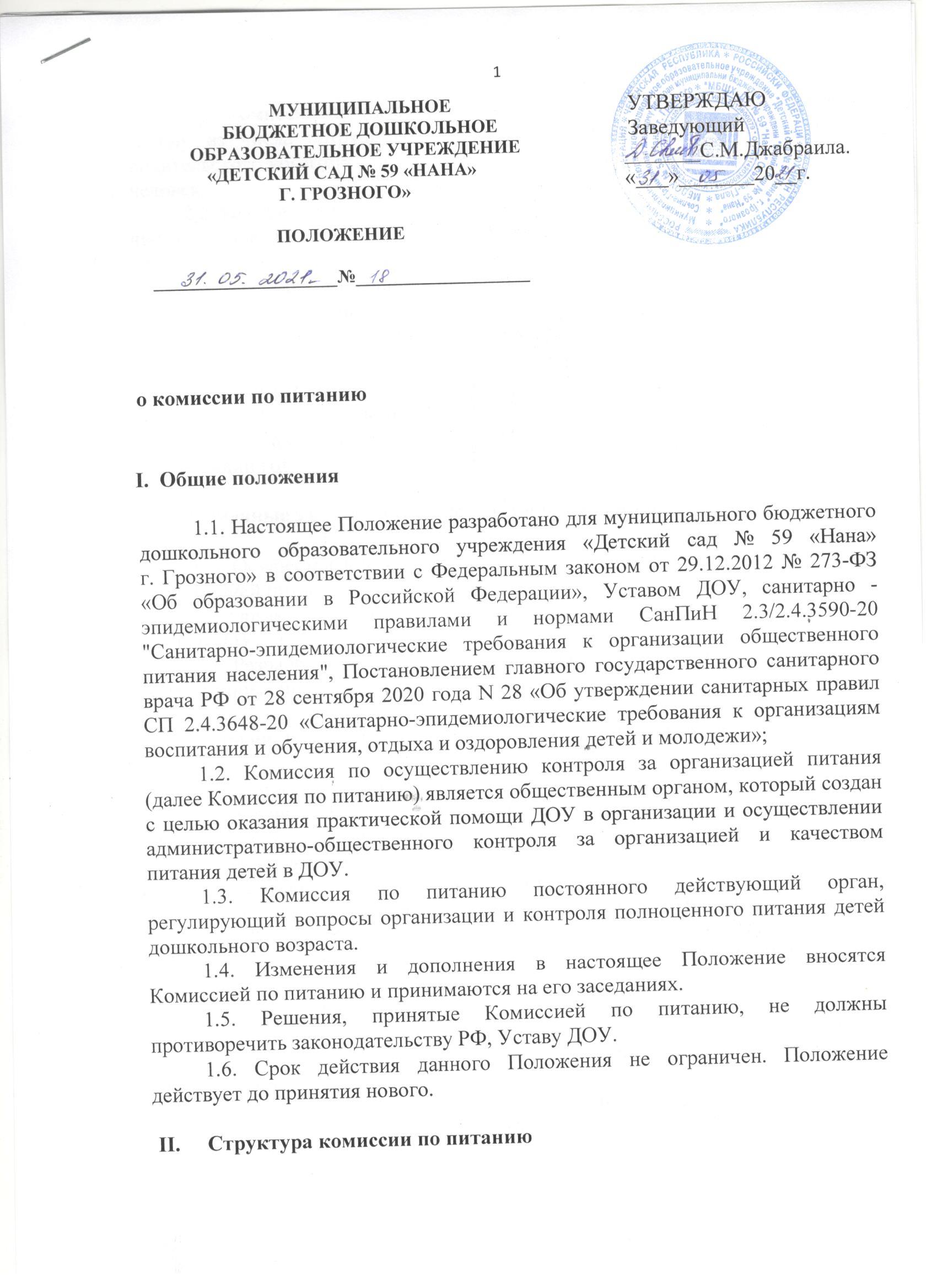 2.1. Комиссия по питанию включает в себя постоянно действующую группу из числа сотрудников ДОУ и представителя от родителей (член родительского комитета). Общее количество членов Комиссии по питанию – 5 человек.2.2. Председателем Комиссии по питанию является заведующий ДОУ. Из числа членов Комиссии по питанию назначается секретарь Комиссии по питанию.2.3. В состав Комиссии по питанию входят:заведующий ДОУ;заместитель заведующего по ВМЧ;медсестра;завхоз;член родительского комитета.2.4. Состав Комиссии по питанию утверждается Приказом заведующего ДОУ на один год.Основные задачи работы комиссии по питанию3.1. Осуществление содействия в проведении анализа за состоянием и организацией питания в ДОУ.3.2. Организация обучения персонала, связанного с организацией питания детей в ДОУ.3.3. Разработка и интеграция нового передового опыта, инновационных форм организации питания детей в ДОУ.Порядок и направления работы комиссии по питанию4.1. Комиссия организует:– изучение оптимального и передового опыта в области организации питания в ДОУ и способствует его интеграции в работу;– консультативную работу, повышение квалификации, обучение персонала, связанного организацией детского питания;– практическую помощь в овладении технологией приготовления новых блюд;– плановый систематический анализ за состоянием организации питания, хранения и транспортировки продуктов, их стоимости.4.2. Осуществляет контроль:– за работой пищеблока (материальная база пищеблока, санитарно-эпидемиологический режим, хранение проб, закладка продуктов, технология приготовления продуктов, качество и количество пищи, продуктов, маркировка тары, выполнение графика и правил раздачи пищи и др.);– за организацией питания детей на группах: соблюдение режима питания, доставка и раздача пищи в группах, сервировка стола, гигиена приема пищи, качество и количество пищи, оформление блюд, маркировка посуды для пищи;– за работой продуктовой кладовой (прием, хранение, выдача продуктов, оформление документации, санитарно-эпидемиологический режим);– за выполнением 10-ти дневного меню;– за выполнением норм раскладки.4.3. Комиссия проводит заседание ежеквартально, оформляя заседания протоколами.Права и обязанности членов комиссии по питанию5.1. Члены Комиссии по питанию ДОУ обязаны присутствовать на заседаниях Комиссии по питанию.5.2. Члены Комиссии по питанию ДОУ имеют право:– выносить на обсуждение конкретные обоснованные предложения по вопросам питания, контролировать выполнение принятых на Комиссии по питанию предложений, поручений.– давать рекомендации, направленные на улучшение питания в ДОУ.– ходатайствовать перед администрацией о поощрении или наказании сотрудников, связанных с организацией питания в ДОУ.